YENİŞEHİR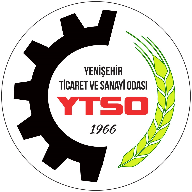 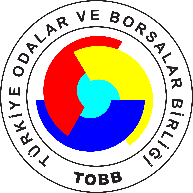 TİCARET SİCİLİ MÜDÜRLÜĞÜYENİŞEHİR TRADE REGİSTRY OFFİCESGEREKLİ EVRAKLAR6102 sayılı Türk Ticaret Kanununun 181 inci maddesinin birinci fıkrasının (a) bendine göre bir limited şirket, anonim şirkete dönüşebilecektir. Bu tür değişikliklerinde yeni kurulacak olan anonim şirketin kuruluş hükümleri uygulanır. Ancak, sermaye şirketlerinde ortakların asgari sayısına ve ayni sermaye konulmasına ilişkin hükümler uygulanmaz.Tür değiştirmede ortakların şirket payları ve hakları korunur. İmtiyazlı payların karşılığında aynı değerde paylar verilir veya uygun bir tazminat ödenir. İntifa senetleri karşılığında aynı değerde haklar verilir veya tür değiştirme planının düzenlendiği tarihte gerçek değer ödenir.Tür değişikliğine ilişkin işlemler aşağıda belirtilmiştir:1-Tür değiştirme planı (md. 185)Şirketin müdür veya müdürleri tarafından yazılı şekilde tür değiştirme planı hazırlanır.Tür değiştirme planının;a) Şirketin tür değiştirmeden önceki ve sonraki ticaret unvanını, merkezini ve yeni türe ilişkin bilgileri,b) Anonim şirketin sözleşmesini,c) Ortakların tür değiştirmeden sonra anonim şirketteki sahip olacakları payların sayısına, cinsine ve tutarına ilişkin açıklamaları,içermesi gerekir.2-Tür değiştirme raporu (md. 186)Şirketin müdür veya müdürleri tür değiştirme hakkında yazılı bir rapor hazırlar.Raporda;a) Anonim şirkete dönüşmenin amacı ve sonuçlarına,b) Anonim şirkete ilişkin kuruluş hükümlerinin yerine getirilmiş bulunduğuna,c) Anonim şirketin sözleşmesine,d) Anonim şirkette ortakların sahip olacakları paylara dair değişim oranına,e)Varsa ortaklar ile ilgili olarak anonim şirkete dönüşmesinden kaynaklanan ek ödeme ile diğer kişisel edim yükümlülükleri ve kişisel sorumluluklara,f) Ortaklar için tür değiştirmeden ötürü doğan yükümlülüklere,ilişkin hususlar, gerekçeleri gösterilmek suretiyle hukuki ve ekonomik yönden açıklanır. (Tüm ortakların kararı ile küçük ve orta ölçekli şirketler tür değiştirme raporunun düzenlenmesinden vazgeçebilirler.)3-Aşağıdaki hususlar genel kurulda karar alınmasından otuz gün önce ortakların incelemesine sunulur: (md. 188)a) Tür değiştirme planı,b) Tür değiştirme raporu,c) Son üç yılın finansal tabloları,d) Bilanço günüyle tür değiştirme raporunun düzenlendiği tarih arasında altı aydan fazla zaman geçmişse veya son bilançonun çıkarıldığı tarihten itibaren şirketin malvarlığında önemli değişiklikler meydana gelmesi halinde ara bilanço,isteyen ortaklara anılan belgelerin kopyaları bedelsiz verilir. Şirket, ortakları, uygun bir şekilde inceleme haklarının bulunduğu hususunda bilgilendirir.4-Genel kurulun onayı ve nisaplar (md. 189)Şirketin müdür veya müdürleri, yukarıdaki işlemler tamamlandıktan ve ortaklara incelenme hakkı tanınmasından itibaren otuz gün sonra, tür değiştirme planını genel kurulun onayına sunar. Tür değiştirme kararı aşağıdaki nisaplarla alınır:Limited şirketlerde, tür değiştirme planı sermayenin en az dörtte üçüne sahip bulunmaları şartıyla, ortakların dörtte üçünün kararıyla alınır.5- Tescil (md. 189/2)Şirketin müdür veya müdürleri tür değiştirmeyi ve yeni şirketin sözleşmesini tescil ettirir. Tür değiştirme tescil ile hukuki geçerlilik kazanır. Tür değiştirme kararı Türkiye Ticaret Sicili Gazetesinde ilan edilir.SİCİL MÜDÜRLÜĞÜNE VERİLECEK EVRAKLAR(TSY-130)1) Tür Değiştirme Planı (TTK-185) (1 adet asıl) 2) Tür değiştirme planının kabulüne ilişkin noter onaylı Ltd.Şti. Tür Değ.Gen.Kur.Kararı TTK-89)(2asıl)(Tutanakta, tür değiştirme planı ve tür değiştirme raporu ile son üç yılın finansal tabloları (varsa ara bilanço).TTK-188 m. gereğince otuz gün önce şirket merkezinde ortakların incelemesine sunulmuş ve inceleme hakkı kullanılmış olduğu, Tür değiştirme planının kabul edildiği, Şirketin Limited Şirket türüne dönüştürülmesine karar verildiği ifadelerinin yer alması gerekmektedir.)3) Hazır Bulunanlar (Hazirun) Listesi  (1 adet asıl)4) Çağrılı genel kurullarda Gündem Kararı (1 adet fotokopi) ile gündemin yayımlandığı sicil gazetesi fotokopisi ile iadeli taahhütlü gönderi fotokopileri 5) Şirketin müdürü veya müdürleri tarafından hazırlanan Tür Değiştirme Raporu (TTK-186) ( 1 asıl). Ancak YMM veya SMMM nin hazırladığı Kobi Raporu ile tüm ortakların onaylaması hâlinde, küçük ve orta ölçekli  şirketler inceleme tür değiştirme raporu düzenlenmeyebilirler.6) Denetime tabi şirketlerde denetçi tarafından diğer şirketlerde ise şirket müdür / müdürleri tarafından onaylanmış son bilanço ve gerektiğinde ara bilanço ve damga makbuzu (1 asıl)7) Yeni düzenlenen Anonim Şirket sözleşmesi (1 asıl – 1 fotokopi)8) Tür değişikliği yapan şirketin sermayesinin ödenip ödenmediğinin, karşılıksız kalıp kalmadığının, şirket öz varlığının tespitinin ve şayet şirketin tapu, gemi ve fikri mülkiyet sicilleri ile benzeri sicillerde kayıtlı mal varlığının bulunması halinde bunların gerçeğe uygun değerlerinin tespitinin yapıldığı YMM veya SMMM Raporu (1 asıl) ile müşavirin faaliyet belgesi ya da tür değiştiren şirket denetime tabi ise denetçinin bu tespitlerine ilişkin raporu ile denetçilik belgesi (Söz konusu özel sicile kaydı gereken mal ve hakların bulunmaması halinde ise; bu hususların olmadığı bildirilmelidir)9) Tür değiştiren şirketin tapu, gemi ve fikri mülkiyet sicilleri ile benzeri sicillerde kayıtlı bulunan mal ve haklarının listesi, bunların kayıtlı olduğu siciler ile söz konusu mal ve hakların ilgili sicillerdeki kayıtlarına ilişkin bilgileri içeren beyan (1 asıl)10) Tür değiştiren şirketin Bakanlık veya diğer resmi kurumların iznine veya uygun görüşüne tabi olması halinde bu izin veya uygun görüş yazısı (1 asıl)11) Şirketi temsile yetkili kişi/kişilerin şirket ünvanı altında Ticaret Sicili Müdürlüğünde hazırlanmış imza beyannamesi (1 asıl-2 fotokopi). (Beyannameyi size yakın yerdeki Ticaret Sicili Müdürlüğünde Mersis Talep numarasını ibraz ederek çıkartabilirsiniz.)12) Sermaye artırımı varsa 4054 sayılı Rekabetin Korunması Hakkında Kanuna göre artan sermayenin onbinde dördünün ödendiğine dair  dekont. (Müdürlüğümüzün bağlı olduğu Oda veznesine veya Odanın banka hesabına yatırılacaktır).13) Nakdi sermaye artışı varsa ¼ ünün bloke edildiğine dair banka mektubu ve dekontları14) TSM 24. Maddesine göre Taahhütname15) Dilekçe NOT-2: Tür değiştirmede, tür değiştiren şirketin malvarlığına dahil olan; tapu, gemi ve fikri mülkiyet sicilleri ile benzeri sicillerde kayıtlı bulunan mal ve hakların yeni tür adına tescilinin gecikmeksizin yapılması amacıyla, müdürlük tarafından yeni türün tescili ile eş zamanlı olarak ilgili sicillere derhal bildirilir.NOT-3:Tür değişikliği nedeni ile firmanın şirket merkezinin bulunduğu müdürlüğümüzde veya başka Ticaret Sicil Müdürlüğünde kayıtlı şubesi veya şubeleri bulunması halinde Şube Bilgi Beyanı imza edilerek evrak ekinde verilmesi, Şube / şubelerin bulunmaması halinde bulunmadığına ilişkin imzalı beyan verilmesi gerekmektedir.
NOT: https://mersis.gtb.gov.tr/ adresinden elektronik başvuru yapmanız gerekiyor.------------------------------------------------------------ LİMİTED ŞİRKETİMÜDÜRLER KURULU KARARIKarar Tarihi			:...../..../20....
Karar No			:20..../......Karar Konusu			: ……/……/20….. tarihli olağanüstü genel kurul hakkında 
Toplantıya katılan Müdürler	:………………………………………………....................................................…………. adresinde ....../......./………….  tarihinde ve saat .....' da aşağıdaki gündem dahilinde olağanüstü Genel Kurulunun yapılmasına karar verilmiştir. GÜNDEM:1- Genel Kurul Toplantı Başkanının seçiminin görüşülmesi,2-……………………………………….. görüşülmesi  (Müdür tayinin, Adres değişikliğinin,  Hisse devirlerinin, Sermaye artışının, Şirketin Tasfiyesinin, Tasfiye sonu kapanışın,  Şirket sözleşmesi tadilinin, Birleşmenin, Tür değişikliğinin, Şube açılışının, Bağımsız denetçi seçiminin görüşülmesi vb.  ………………………  görüşülmesi istenen her konu için ayrı gündem maddesi eklenecek şekilde kısaca gündem oluşturulmalıdır.)3-Dilek ve TemennilerMüdürler Kurulu Başkanı / Şirket Müdürü(Tek Müdürlü ise)  / Şirket MüdürleriT.C. No:Adı SoyadıİmzaNot: Gündem kararı genel kuruldan önce alınmalı ve varsa Müdürleri Kurulu Karar Defterine yoksa Genel Kurul Toplantı ve Müzakere Defterine Yapıştırılması zorunludur.…………………………………………………………….………LİMİTED ŞİRKETİ’ nin.…./…../…… tarihli olağanüstü genel kurul toplantı tutanağı…………………………………………………….………………………Limited Şirketi’nin Olağanüstü Genel Kurul Toplantısı … / ... / …… tarihinde, Saat: …….’da, ………….………………… Yenişehir/BURSA adresinde yapılmıştır.(Çağrısız Genel Kurul yapıldı ise bu metin yazılacak) Genel Kurul Toplantısı; Türk Ticaret Kanununun 617/3’üncü madde hükümleri uyarınca tüm ortakların hazır bulunması nedeniyle çağrısız olarak gerçekleştirilmiştir. Toplantı Şirket Müdürü ….…………………………..tarafından açılarak, gündemin görüşülmesine geçilmiştir.(Çağrılı Genel Kurul yapıldı ise bu metin yazılacak) Toplantıya ait çağrı; Türk Ticaret Kanununun 617/3 ve 414’üncü madde hükümleri uyarınca  ve esas sözleşmede öngörüldüğü gibi ve gündemi de ihtiva edecek şekilde, Türkiye Ticaret Sicili Gazetesinin ……./……/………… tarih ve .......... sayılı nüshasında ilân edilmek suretiyle ve ayrıca pay sahiplerine taahhütlü mektupla, toplantı gün ve gündeminin bildirilmesi suretiyle süresi içinde yapılmıştır. Hazır bulunanlar listesinin tetkikinden, şirketin toplam:…….............................-TL’lık Sermayesine tekabül eden ……........…… adet hissenin toplantıda asaleten, ….................…………adet hissenin toplantıda vekaleten temsil edildiği ve böylece gerek kanun ve gerekse ana sözleşmede öngörülen asgari toplantı nisabının mevcut olduğunun anlaşılması üzerine toplantı Şirket Müdürü ….…………………………..tarafından açılarak gündemin görüşülmesine geçilmiştir.1- Genel Kurul Toplantı Başkanlığı’ na………………………………………., seçilmesine karar verildi.2-Tür değiştirme planı ve (hazırlandı ise)tür değiştirme raporu ile son üç yılın finansal tabloları (varsa ara bilanço).  TTK 188 m. gereğince otuz gün önce şirket merkezinde ortakların incelemesine sunulmuş ve inceleme hakkı kullanılmıştır. .../.../20.. tarihli Tür değiştirme planının ve (hazırlandı ise)tür değiştirme raporunun  kabul edilmesine,şirketimizin Anonim Şirketine dönüştürülmesine karar verildi. 3- Dilek ve Temennilere geçildi. Söz alan olmadı Toplantı Başkanı tarafından saat     'da toplantı sona erdirildi.TOPLANTI BAŞKANIAdı Soyadı:TCKN:TÜR DEĞİŞTİRME PLANI (TTK m.185)1. Şirketin tür değiştirmeden önceki ve sonraki ticaret unvanı, merkezi ve yeni türe ilişkin bilgileri;a) Tür Değiştirmeden Önceki;b) Tür Değiştirmeden Sonraki;2. Yeni türün şirket sözleşmesi (sözleşme bu bölüme eklenmeli veya ekte sunulmuştur ibaresi konularak plana eklenip imzalanmalıdır.)-------------3. Ortakların tür değiştirmeden sonra sahip olacakları payların sayısı, cinsi ve tutarlarını gösteren tablo; İşbu “TÜR DEĞİŞTİRME PLANI” …./…../……… tarihinde Türk Ticaret Kanununun 185 inci maddesi uyarınca hazırlanmıştır.Yönetim organıAdı/soyadıimzaTÜR DEĞİŞTİRME RAPORU (TTK m.186)1) TÜR DEĞİŞTİRMENİN AMACINA İLİŞKİN AÇIKLAMA-----------------2) TÜR DEĞİŞTİRMENİN SONUÇLARINA İLİŞKİN AÇIKLAMA ----------------------3) YENİ TÜRE İLİŞKİN KURULUŞ HÜKÜMLERİNİN YERİNE GETİRİLMİŞ BULUNDUĞUNA İLİŞKİN AÇIKLAMAGeçerli tür değiştirme koşuluna uygunluk; (madde 181) (örn; bir sermaye şirketinin ancak başka türde bir sermaye şirketine veya kooperatife dönüşebileceği)Kollektif ve komandit şirketlerin tür değişikliğine ilişkin özel düzenleme dikkate alınmalı (madde 182)MADDE 182 – (1) Bir kollektif şirket bir komandit şirkete; a) Kollektif şirkete bir komanditerin girmesi, b) Bir ortağın komanditer olması, hâlinde dönüşebilir.(2) Bir komandit şirket kollektif şirkete; a) Tüm komanditerlerin şirketten çıkması, b) Tüm komanditerlerin komandite olması, suretiyle dönüşebilir.Şirket ortaklarının paylarının ve haklarının korunması (madde 183) (oydan yoksun paylar ile imtiyazlı payların ve intifa senetlerinin durumu ile açıklama)Kuruluş ve ana bilanço hükümlerine uygunluk (madde 184)MADDE 184- (1) Tür değiştirmede, yeni türün kuruluşuna ilişkin hükümler uygulanır; ancak, sermaye şirketlerinde ortakların asgari sayısına ve ayni sermaye konulmasına ilişkin hükümler uygulanmaz. (2) Bilanço günüyle tür değiştirme raporunun düzenlendiği tarih arasında altı aydan fazla zaman geçmişse veya son bilançonun çıkarıldığı tarihten itibaren şirketin malvarlığında önemli değişiklikler meydana gelmişse ara bilanço çıkarılır.Tür Değiştirme Planının düzenlenip düzenlenmediğine dair bilgi4) YENİ ŞİRKET SÖZLEŞMESİ-----------------5) TÜR DEĞİŞTİRMEDEN SONRA ORTAKLARIN SAHİP OLACAKLARI PAYLARA DAİR DEĞİŞİM ORANI6) ANONİM ŞİRKETE DÖNÜŞÜM HALİNDE VARSA ORTAKLAR İLE İLGİLİ OLARAK ANONİM ŞİRKETE DÖNÜŞMESİNDEN KAYNAKLANAN EK ÖDEME İLE DİĞER KİŞİSEL EDİM YÜKÜMLÜLÜKLERİ VE KİŞİSEL SORUMLULUKLARA İLİŞKİN AÇIKLAMAAnonim şirkete dönüşmesinden kaynaklanan ortakların ek ödeme yükümlülüklerinin açıklanması Ortakların diğer kişisel edim ve yükümlülükleri ile kişisel sorumluluklarının açıklanması7) ORTAKLAR İÇİN TÜR DEĞİŞTİRMEDEN ÖTÜRÜ DOĞAN YÜKÜMLÜLÜKLERE İLİŞKİN AÇIKLAMA-----------------------İşbu “TÜR DEĞİŞTİRME RAPORU” …../…./……... tarihinde Türk Ticaret Kanununun 186 ıncı maddesi uyarınca hazırlanmıştır.Yönetim organıAdı/soyadıImzaKOBİTANIMINA UYGUN İŞLETME ÖLÇÜTÜNÜN TESPİTİNE İLİŞKİN SERBEST MUHASEBECİ MALİ MÜŞAVİR RAPORURapor Tarihi	: …. /…./20...Rapor Sayısı 	: 20.../ 1) İNCELEMEYİ YAPAN SERBEST MUHASEBECİ MALİ MÜŞAVİRİN ;2) TESPİTİ YAPILAN ŞİRKETİN/FİRMANIN;3) ŞİRKETİN YASAL DEFTERLERİNİN TASDİKİNE İLİŞKİN BİLGİLER :A-) Tespitin yapıldığı döneme ait defterler 	:1-İŞLETME TÜRÜ*2-KOBİ TANIMINA UYGUNLUK KRİTERLERİİlgili Yılın En Son Onaylanan Hesap Dönemi İle İlgili;3-İNCELEMELER:Şirketin/Firmanın ….. dönemine ait çalışan sayısı, net satış hasılatı ve mali bilanço taplamı; şirketin ilgili dönem finansal tablolarına bakılarak, 6102 sayılı kanunun 1522. maddesi gereği 04.11.2012 tarih ve 28457 sayılı resmi gazetede yayınlanan ‘’Küçük ve Orta Büyüklükteki İşletmelerin Tanımı, Nitelikleri ve Sınıflandırması Hakkında Yönetmelik’’ kapsamında KOBİ tanımına uygunluk yukarıda belirtilen kriterlere göre tespit edilmiştir.4-SONUÇ:Şirketin/Firmanın, çalışan sayısı 250 kişiden az  ve yıllık net satış hasılatı veya mali bilançosundan seçilen herhangi bir bilanço toplamı 125.000.000.- TL yi aşmadığından ………… Anonim / Limited Şirketi/Firma, Küçük ve Orta Büyüklükte İşletme statüsündedir.SERBEST MUHASEBECİ MALİ MÜŞAVİR Eki	: 1)  … Tarihli Kesin Bilanço	  2) Yıllık çalışan sayısını gösteren Personel Hizmet Dökümü	  3) SMMM Faaliyet BelgesiTÜR DEĞİŞİKLİĞİNDE;SERMAYENİN ÖDENİP ÖDENMEDİĞİ, KARŞILIKSIZ KALIP KALMADIĞININ,ÖZVARLIK VE SİCİLE TESCİLİ ZORUNLU OLAN VARLIKLARIN TESPİTİNEİLİŞKİN SMMM RAPORURapor Tarihi	:…. /…./20...                   Rapor Sayısı 	: 20.../ 1) İNCELEMEYİ YAPAN SERBEST MUHASEBECİ MALİ MÜŞAVİRİN;2) TESPİTİ YAPILAN ŞİRKETİN/FİRMANIN:3) ŞİRKETİN/FİRMANIN YASAL DEFTERLERİNİN TASDİKİNE İLİŞKİN BİLGİLER : 	Şirketin/Firmanın Sermayesinin Karşılıksız Kalıp Kalmadığı, Özvarlık Tespitinin Yapıldığı Döneme Ait Yasal Defterler 	4) ŞİRKETİN/FİRMANIN ORTAKLIK YAPISI VE ŞİRKET YETKİLİSİNE AİT BİLGİLER: 5) SERMAYENİN ÖDENMESİNE İLİŞKİN AÇIKLAMALAR……………….  Limited / Anonim Şirketi’nin/Firmanın  …/…/…. tarihi itibariyle yasal defterlerinde ve ekli finansal tablosunda görülen sermayesinin tamamı ödenmiştir / ödenmemiştir.Nakdi sermaye ödemelerinin Yevmiye Kayıtları Ayni sermaye ödemesi yoktur.6) SERMAYENİN KARŞILIKSIZ KALIP KALMADIĞINA İLİŞKİN AÇIKLAMALAR7) ŞİRKETİN/FİRMANIN ÖZVARLIĞININ TESPİTİNE İLİŞKİN AÇIKLAMALAR8) ŞİRKETİN/FİRMANIN AKTİFİNE KAYITLI SİCİLE TABİ TAŞINMAZLARIN LİSTESİ9) ŞİRKETİN/FİRMANIN AKTİFİNE KAYITLI SİCİLE TABİ TAŞITLARIN LİSTESİ10) ŞİRKETİN/FİRMANIN AKTİFİNE KAYITLI SİCİLE TABİ FİKRİ MÜLKİYET HAKLARININ LİSTESİSONUÇ:1-Şirket/Firma Sermayesinin Ödenmesine İlişkin Tespit : …………..  Limited / Anonim Şirketi’nin ……….. tarihli bilançosunda görülen şirket sermayesinin, raporun beşinci bölümünde tespit edildiği gibi tamamı ödenmiştir.2- Şirket/Firma Sermayesinin Kaybına İlişkin Tespit : TTK 139.maddesi gereğince …………..  Limited / Anonim Şirketi’nin ……….. tarihli bilançosuna göre, raporun altıncı bölümünde tespit edildiği gibi, şirket sermayesi ve kanuni yedek akçeleri toplamı ………. TL, yarısı ……… TL, zararı ise …….. TL dır. Buna göre şirket sermayesi …… oranda korunmuştur / …….  TL sı tutarda karşılıksız kalmıştır.3- Şirket/Firma Özvarlığının Tespiti : ……………. Limited / Anonim Şirketi’nin …/…/…. Tarihli bilançosu ile yasal defterlerinin incelenmesi neticesinde özvarlığının, ……… TL’sı olduğu raporun yedinci bölümünde gösterildiği gibi tespit edilmiştir.4- Şirket/Firma Aktifinde Kayıtlı Sicile Tabi Varlıkların Tespiti : Raporun sekiz, dokuz ve onuncu bölümlerinde gösterildiği üzere şirketin tescile tabi taşınmazlarının, taşıtlarının ve fikri mülkiyet haklarının gerçeğe uygun değerleri ve ilgili sicil müdürlüklerine bildirimlerinin yapılması gerekliliğinin yerine getirilmiş olduğu tespit edilmiştir.S.M.M.MEkler:.… /…./…. Tarihli Kesin Bilanço  Taşıtlara Ait Ruhsat Fotokopileri (varsa)Tapu fotokopileri (Varsa)Varsa gerçeğe uygun değer tespit raporları (varsa)SMMM Faaliyet BelgesiT.C.YENİŞEHİRTİCARET SİCİLİ MÜDÜRLÜĞÜNE BEYANGAYRİMENKULLER LİSTESİTAŞITLAR LİSTESİFİKRİ MÜLKİYET HAKLARININ LİSTESİDİĞER (Detaylı bilgileri yazılmalıdır)Yenişehir Ticaret Sicili Müdürlüğünde ............. sicil numarası …………………………. Mersis numarası ile kayıtlı olan ..................................................................... ünvanlı şirketimiz/firmanız tür değişikliği yapmıştır. Şirketimizin/Firmamızın tapu, gemi ve fikri mülkiyet sicilleri ile benzeri sicillerde kayıtlı bulunan mal ve haklarının listesini ve bunların kayıtlı olduğu siciller ile söz konusu mal ve hakların ilgili sicillerdeki kayıtlarına ilişkin bilgilerini ve değerlerini içeren bilgileri yukarıda listelenmiştir. Beyan ederim/ederiz. ...../...../20......Unvan/Kaşe-Yetkili-İmzaŞayet Beyan Edilecek Mal ve haklar yoksaT.C.YENİŞEHİRTİCARET SİCİLİ MÜDÜRLÜĞÜNE BEYANYenişehir Ticaret Sicili Müdürlüğünde ............. sicil numarası …………………………. Mersis numarası ile kayıtlı olan ..................................................................... ünvanlı şirketimiz/firmanız tür değişikliği yapmıştır. Şirketimizin/Firmamızın tapu, gemi ve fikri mülkiyet sicilleri ile benzeri sicillerde kayıtlı mal ve haklarının bulunmadığını beyan ederim/ederiz. ...../...../20......Unvan/Kaşe-Yetkili-İmzaT.C.YENİŞEHİRTİCARET SİCİLİ MÜDÜRLÜĞÜ'NE(Ticaret Sicili Yönetmeliği Madde 121/3)(Tür Değişikliği ise) Türk Ticaret Kanunu ve ilgili mevzuat hükümleri gereği tür değişikliği yapan ............... sicil nolu ..................................................................................... ünvanlı şirketimizin aşağıda bilgileri yer alan şubesinin / şubelerinin ünvanların da  gerekli değişikliğin yapılması hususu bilgilerinize arz olunur. .../.../20....(Birleşme İse)Türk Ticaret Kanunu ve ilgili mevzuat hükümleri gereği Birleşme nedeni ile Devir alınan ve …………… ticaret sicili müdürlüğünde  ………. Sicil numarası ile kayıtlı firmanın aşağıda bilgileri yer alan şubesinin / şubelerinin Devir alan firma ünvanımız altında şube olarak faaliyetine devam edeceğinden ünvanların da gerekli değişiklik yapılarak sicil kayıtlarına işlenmesi için gereği bilgilerinize arz olunur.                                                                              Firma kaşesi ile yetkililerin Ad - Soyadı ve imzalarıT.C.YENİŞEHİRTİCARET SİCİLİ MÜDÜRLÜĞÜ'NE(Ticaret Sicili Yönetmeliği Madde 121/3)(Tür Değişikliği ise) Türk Ticaret Kanunu ve ilgili mevzuat hükümleri gereği tür değişikliği yapan ............... sicil nolu ..................................................................................... ünvanlı şirketimizin şubesi yoktur. arz olunur. .../.../20....(Birleşme İse)Türk Ticaret Kanunu ve ilgili mevzuat hükümleri gereği Birleşme nedeni ile Devir alınan ve …………… ticaret sicili müdürlüğünde  ………. Sicil numarası ile kayıtlı firmanın şubesi bulunmamaktadır. arz olunur. ..../...../20.....                                                                              Firma kaşesi ile yetkililerin Ad - Soyadı ve imzaları........................................................................................................................................................................…ŞİRKETİ’NİN ..../....../...... TARİHİNDE YAPILAN  ….. YILI OLAĞANÜSTÜ GENEL KURUL TOPLANTISI HAZIR BULUNANLAR LİSTESİŞİRKETİN SERMAYESİ VE PAYLARIN TOPLAM İTİBARİ DEĞERİ:ASGARİ TOPLANTI NİSABI:MEVCUT TOPLANTI NİSABI:MÜDÜRLER KURULU BAŞKANI		 TOPLANTI BAŞKANI 			BAKANLIK TEMSİLCİSİ		İSİM / İMZA			        	 İSİM/İMZA		          		İSİM/İMZA(*) Payların edinim şekli ve tarihi olarak; eğer pay menkul kıymet borsası aracılığıyla edinilmişse “borsa içi”, borsa dışından edinilmişse “borsa dışı” ibaresi ile birlikte payların edinim tarihleri yazılacaktır.(**) Katılım şekli olarak; pay sahibinin bizzat kendisi katılması durumunda “asaleten”, pay sahibini temsilen bir başkasının katılması durumunda ise “temsilen” ibaresi yazılacaktır.Ticaret UnvanıMerkez AdresiTürü (ltd.şti.-a.ş. vb.)Ticaret UnvanıMerkez AdresiTürü (ltd.şti.-a.ş. vb.)Tür Değişikliğinden SonrakiTür Değişikliğinden SonrakiTür Değişikliğinden SonrakiTür Değişikliğinden SonrakiŞirket ortaklarıOrtaklık Paylarının SayısıOrtaklık Paylarının Cinsi (Hisse, Pay, Ortaklık gibi)Ortaklık Paylarının TutarıOrtaklarTür değişikliği öncesi payların toplam paylara oranıTür değişikliği sonrası payların toplam paylara oranıDeğişimOranıAdı Soyadı  		Bağlı Bulunduğu OdaManavgat SMMM OdasıRuhsat Numarası     Oda Sicil Numarası     Büro Sicil NumarasıKaşe Numarası            İş Adresi                              TelefonVergi Dairesi-NumarasıÜnvanı                               Adresi                                 Vergi Dairesi,  Hesap NoSermayesi                         Ticaret Sicili MüdürlüğüManavgat TsmTicaret Sicil NumarasıMersis NumarasıYILIYASAL DEFTERİN NEVİTASDİK MAKAMITASDİK TARİHİ / NO Bağımsız İşletmeOrtak İşletmeBağlı İşletmeÇalışan Kişi SayısıNet Satış HasılatıMali Bilanço Toplamı (TL)Adı Soyadı  		Bağlı Bulunduğu OdaBursa SMMM OdasıRuhsat Numarası     Oda Sicil Numarası     Büro Sicil NumarasıKaşe Numarası            İş Adresi                              TelefonVergi Dairesi-NumarasıÜnvanı                               Adresi                                 Vergi Dairesi,  Hesap NoSermayesi                         Ticaret Sicili MüdürlüğüYenişehir TsmTicaret Sicil NumarasıMersis NumarasıYILIYASAL DEFTERİN NEVİTASDİK MAKAMITASDİK TARİHİ / NO Adı SoyadıAdresiOrtak /YetkiliUyruğuT.C. Kimlik Noİlgili Hesap Döneminde Nakdi Sermaye Ödeme TarihleriNakdi Sermaye Ödeme TutarıYevmiye Maddesi TarihYevmiye Maddesi No…………..  Tarihli Kesin Bilançoya GöreTutarŞirket/Firmanın Sermayesi                      :Kanuni Yedek Akçe Toplamı :Sermaye ve Kanuni  Yedek Akçe Toplamı (a+b) : Sermaye ve Kanuni Yedek Akçe Toplamının yarısı (c/2) : Bilanço Zararı  :Sermayenin hangi oranda korunduğu : (1-(e/d))(pozitif değer çıkması durumunda)Zararın karşılanamadığı tutar : (d-e)(negatif değer çıkması durumunda)…………..  Tarihli Kesin Bilançoya GöreTutara) Aktif Toplamı (Dönen varlıklar + Duran varlıklar) b) Borç Toplamı   (Kısa Vadeli Yabancı Kaynaklar + Uzun Vadeli Yabancı Kaynaklar) c) Özvarlık   (a-b)   (Aktif Toplamı – Borç Toplamı)Kayıtlı Olduğu Tapu MüdürlüğüCinsiAdres BilgisiAda Parsel NoBilanço DeğeriGerçeğe Uygun Değerin DayanağıGerçeğe Uygun DeğeriKayıtlı Olduğu SicilPlakasıMarka ModelBilanço DeğeriGerçeğe Uygun Değerin DayanağıGerçeğe Uygun DeğeriAçıklama (marka, patent v.b)Tescil Olunan İlgili KurumTescil TarihTescil NoGerçeğe Uygun Değerin DayanağıGerçeğe Uygun DeğeriKayıtlı Olduğu Tapu MüdürlüğüCinsiAdres BilgisiAda Parsel NoDeğeri (TL)Kayıtlı Olduğu SicilPlakasıMarka ModelDeğeri (TL)Açıklama (marka, patent v.b)Tescil Olunan İlgili KurumTescil TarihTescil NoDeğeri (TL)AÇIKLAMADeğeri (TL)ŞUBE BİLGİLERİŞUBE BİLGİLERİŞUBE BİLGİLERİSicil MüdürlüğüSicil NoEski ÜnvanıYeni ÜnvanıPAY SAHİBİNİN  VE SOYADI İKAMETGAHISERMAYE MİKTARIHİSSE ADEDİTEMSİL ŞEKLİTEMSİLCİNİN  SOYADIT.C. KİMLİK NOİMZAASALETENVEKALETENTOPLAM 